Regional Arts Services NetworkVisual contentAudio contentRebecca AtkinsonHi, my name’s Rebecca Atkinson I’m from Arts Queensland.  We’re pleased to announce a new and innovative approach to regional arts that empowers local communities to deliver local arts and cultural experiences.Slide 1:Arts Queensland consulted widely on an appropriate regional arts model to deliver on the 2017-18 Budget commitment of $6.5 million over four years towards Indigenous and regional arts initiatives.The Regional Arts Services Network responds to state-wide feedback prioritising: Empowering of regional communities through self-determinationCapacity building to support local arts priorities and projectsNetworking and collaboration across towns and between artists and organisationsAudience development and increased access to touring productSocial inclusion, community building and well-beingStronger advocacy and promotion of the public value of arts and culture. The Queensland Government is investing additional funding of $6.5 million over four years to establish a Regional Arts Services Network. This network will provide a coordinated approach to state-wide regional arts delivery that is responsive to local arts priorities. Arts Queensland is now calling on service providers to submit their Expressions of Interest in delivering regional arts activities across the State.Rebecca AtkinsonWe are encouraging companies across Queensland to consider how the regions can best take advantage of this opportunity.Acknowledging the challenges of a state as decentralised as Queensland, the Expressions of Interest process puts collaboration and leadership at the heart of regional arts development.SLIDE 2DESIGNATED REGIONSFar North Queensland North Queensland Central Queensland South West Queensland South East Queensland (north)*South East Queensland (south) * Excludes Brisbane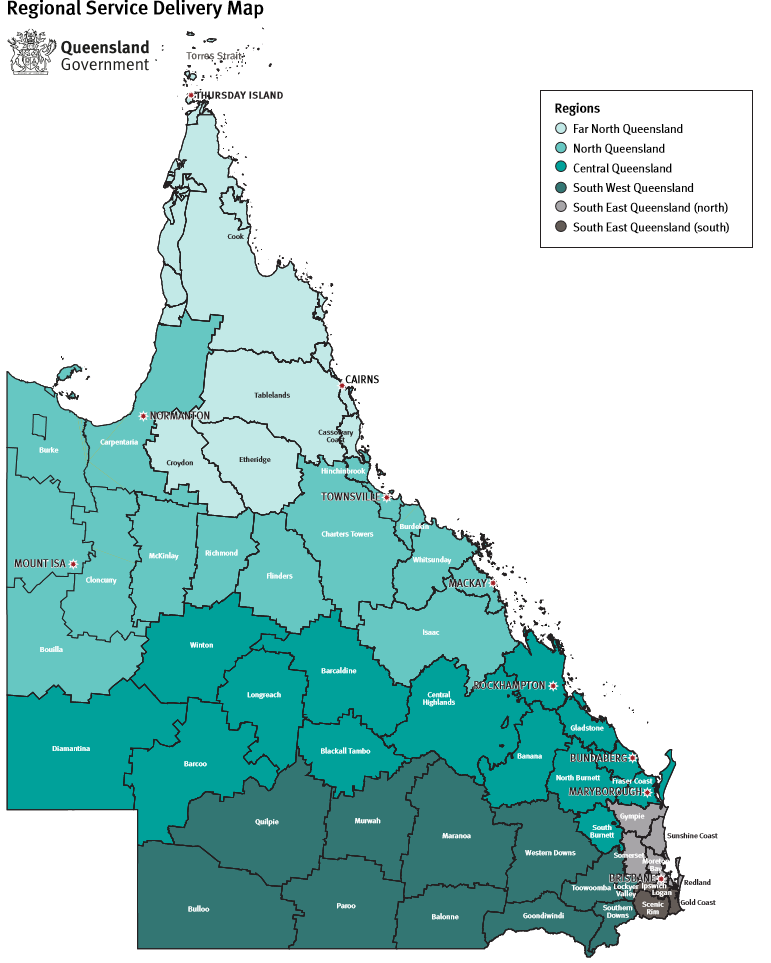 The six designated regions have been determined upon consideration of state wide service delivery across other Queensland Government departments.  SLIDE 3REGIONAL ARTS SERVICES NETWORK (RASN)Regional Arts ServicesMUST employ a dedicated Regional Arts Officer (based in the region)Empower the regions in determining local prioritiesFacilitate and deliver community arts and cultural development programsBuild sector capacity and foster a strong community of artsIncrease QLD’s success rates in securing arts fundingFacilitate new employment and training opportunitiesIncrease opportunities for Aboriginal and Torres Strait Island artists and communitiesState Coordination OfficeProvide a secretariat function for the RASNBuild sector capacity and foster a strong community of artsBroker new partnerships and secure new regional arts investmentIncrease QLD’s success rates in securing arts fundingRepresent the network in state and national contextsIncrease opportunities for Aboriginal and Torres Strait Island artists and communitiesSecure insurance cover for Local Arts CouncilsThe Regional Arts Services Network comprises two components – seeking Queensland providers that will deliver Regional Arts Services across six designated regions, and a State Coordination Office.Providers delivering Regional Arts Services must include the employment of a locally-based arts officer.  One officer in each of the six designated regions.The second component is a State Coordination Office service.This service will provide a secretariat function to the Regional Arts Service providers and facilitate a coordinated approach to regional arts activities across the State.It will also support capacity building of regional artists and arts organisations, foster cultural leadership and assist with networking and partnerships.The State Coordination Office will also be a contact point for local arts councils.Rebecca AtkinsonTo support new projects generated through the Regional Arts Services Network, a new funding stream will be established within our existing Queensland Arts Showcase Program.SLIDE 4REGIONAL ARTS FUNDING Support for the Regional Arts Services Network Activities A new contestable funding stream will be established to support regional activity generated by the Regional Arts Services Network. Companies awarded Agreements to deliver Regional Arts Services and/or the State Coordination Office will be eligible to apply to this new funding stream to support delivery of services in partnership with local artists and stakeholders.Further details will be released in mid-2018.This funding aims to incentivise regional projects that demonstrate the power of the arts to enrich the lives of individuals, build sector capacity, promote local stories and make positive changes in communities.More information in relation to the new QASP funding stream will be available later in the year.We will now provide a short summary of some of the important points about the Expression of Interest process.SLIDE 5PROCUREMENT Arts Queensland is seeking to procure the services of suitably qualified and experienced companies to deliver the Key Deliverables for Regional Arts Services and the State Coordination Office.Procurement involves the purchase of specific services to assist the Government in achieving its priorities. Two-Stage Process (eligible offerors may tender for both opportunities)Stage One: Submission of expressions of interest Stage Two: Direct negotiation (invitation only) Check Eligibility, Key Deliverables and Evaluation Criteria in the EOI – Information for Providers. Working within the Queensland Government’s Procurement Strategy and Policy framework, Arts Queensland is seeking to award Service Agreements to deliver the Key Deliverables of the two different services areas, Regional Arts Services and a State Coordination Office, over a four year contract term.It is important to acknowledge that the Regional Arts Services Network Expression of Interest is a procurement process, not a grant process. Arts Queensland is committed to integrity, transparency and fairness and has engaged an independent probity advisor to oversee the two-stage procurement process.The two stages of this procurement process are a submission of an expression of interest as the first stage. With shortlisted companies invited to a second stage of negotiation.To assist all parties with their submission there are three opportunities during the Expression of Interest process to submit questions.I’ll now hand over to Iain McIndoe from O’Connor Marsden to speak to the probity elements of this procurement process.Iain McIndoeThanks Rebecca.  Hi I’m Iain McIndoe from O’Connor Marsden, we are probity advisors to Arts Queensland for this process. What’s external probity?  Slide 6PROBITYProbity Objectives Accountability and transparency Fairness and impartiality Security and confidentiality Identification and resolution of conflicts of interest.That’s all about fairness and transparency and running a fair process.  It’s important to the Queensland Government and to Arts Queensland which is why they’ve engaged us, but it’s more about you responding to the EOI then it is about them.  Slide 7PROBITYProbity Advisor O’Connor Marsden has been engaged as an external probity auditor to support the EOI process.Iain McIndoe
Principal
OCMLevel 24, AMP Place, 10 Eagle Street
Brisbane, QLD 4000
Tel: 1300 882 633
Email: Imcindoe@ocm.net.au
Mobile: +64 409 347 150
http://www.ocm.net.auI’m your contact if you have probity issues, or queries about the process that you didn’t initially want to raise with Arts Queensland.Iain McIndoeThe sorts of things that you might have queries about particularly, could be managing conflicts of interest, could be because you’re new to government procurement processes, which can be complicated.  It could be about managing confidential information, which you’ve acquired for another purpose but you want to use here.  And most likely it could be to do with managing other relationships, what we call business as usual relationships with Arts Queensland, while this tender process is happening.So the thing to take away from me, is that I’m the point of contact for all those questions in the first instance.  My contact details are on the website, so please feel free to come to me if you have queries. The last thought is don’t leave a question unasked. If you have a question, please ask it.  Don’t leave it till the end and wish you’d asked. Thankyou.Rebecca Atkinson Thank you Iain, I’ll now talk through further detail of the Expression of Interest requirements.SLIDE 8MANDATORY REQUIREMENTS Regional Arts Services Providers must be based in regional or remote Queensland to be eligible to submit an EOI to deliver Regional Arts Services functionsRegional Arts Services providers must employ a dedicated Regional Arts Officer in each of the designated regions servicedState Coordination OfficeProviders must be based in QueenslandExpressions of Interest will be accepted from legally-constituted companies – or partners working together in a consortium.Local councils cannot independently apply, but they can be part of a consortia. To be eligible, providers submitting an Expression of Interest to deliver Regional Arts Services must be based in regional Queensland. Organisations wishing to deliver State Coordination Office services must be based in Queensland.Eligible providers may tender for both opportunities, the regional arts services and the state coordination office. SLIDE 9EVALUATION CRITERIA Capability (40%)Capacity, networks, experience, strategies, opportunities for Aboriginal and Torres Strait Islander communities Viability (35%)Methodology, budget, best practice governance and management Stakeholder Management (25%)Track record, working collaboratively, experience with complex governance structures An evaluation panel of key stakeholder representatives and Arts Queensland will assess each Expression of Interest against the Evaluation Criteria of Capability, Viability and Stakeholder Management. Interested parties are reminded that the Expression of Interest is a procurement, rather than a grant process. There is a significant difference between these two processes and this needs to be considered when preparing your submission.Rebecca AtkinsonIn summary, a procurement involves the purchase of specific services to assist the Government in achieving its priorities. There is reciprocal value and benefits derived from delivering the contract, for Government and the service providers. A grant is a contribution made towards your own project.Other criteria for parties wishing to make a submission are available on the Arts Queensland website. SLIDE 10GENERAL ENQUIRIES All EOI enquiries will be responded to through the clarification question process and must be emailed to regionalartsservices@arts.qld.gov.auThere are three deadlines to submit clarification questions (see Timeline) The final deadline for receipt of clarification questions is 20 February 2018Final responses will be published online by 23 February 2018In support of Arts Queensland’s commitment to transparency and integrity, all enquiries relating to the Expression of Interest process must be emailed to regionalartsservices@arts.qld.gov.au.SLIDE 11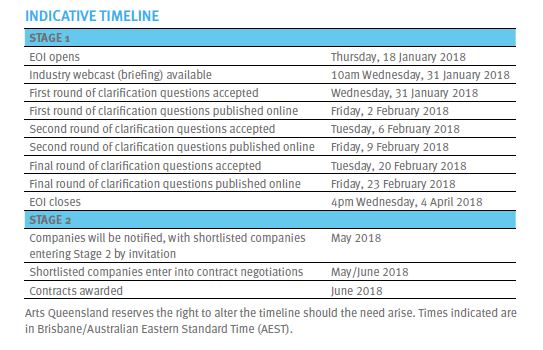 There are three deadlines to submit clarification questions as detailed in the Timeline table of the Information for Providers document. This is available on our Arts Queensland’s website. There is also a list of Frequently Asked Questions.Rebecca AtkinsonThe Regional Arts Services Network is an exciting opportunity for regional and Indigenous arts and for our local communities.We encourage all arts groups in regional Queensland to view this information and take action to find out how the network can assist arts projects in their local communities.Arts Queensland has information available on our website to assist interested parties. You can also contact us by email.Thank you very much for your interest in working with Arts Queensland on this new model of regional arts delivery.